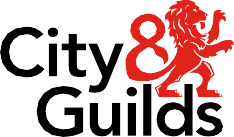 Gateway Standardisation DeclarationT Level Technical QualificationsTo be completed by the providerPlease tick the relevant statements below and then add the Assessor and IQA names.	I confirm that all centre staff involved in the marking and quality assurance of the assessment for the Occupational Specialism (indicated below) have reviewed the centre standardisation pack for the relevant Occupational Specialism, the marking guide, the threshold competence and distinction guide, and the Guide Standard Exemplification Material (GSEM).	I confirm that all centre staff involved in the marking and quality assurance of the Occupational Specialist assessment (indicated below) have undergone marking standardisation* and have been approved to mark.For detailed information on the standardisation process and supporting documents, please see the City & Guilds T Levels – Resource HubT Levels – Gateway Standardisation Test Declaration V1.0 Jan 2023Centre name:Centre number:Qualification title:Occupational Specialism:Assessor / IQA name(s):Centre contact name:Date: